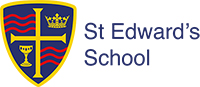 PERSON SPECIFICATION – TEACHING ASSISTANTCRITERIAESSENTIAL (E)DESIRABLE (D)ESSENTIAL (E)DESIRABLE (D)METHOD OFASSESSMENTEDApplication – AInterview –     IReferences -  REXPERIENCEEXPERIENCEEXPERIENCEEXPERIENCEEXPERIENCEExperience of working with young adults A, I, RExperience of working with students with social, emotional and behavioral problemsA, I, RExperience of working in the secondary school contextA, I, RExperience of successful mentoring/coaching A, I, RBESD/Asperger’s experience A, I, RExperience of working with ASDA, I, RExperience of working in careA, I, RExperience of working with people who have medical needsA, I, REDUCATION AND PROFESSIONAL QUALIFICATIONSEDUCATION AND PROFESSIONAL QUALIFICATIONSEDUCATION AND PROFESSIONAL QUALIFICATIONSEDUCATION AND PROFESSIONAL QUALIFICATIONSEDUCATION AND PROFESSIONAL QUALIFICATIONSGCSE Mathematics and English at GCSE grade C/Level 5 or aboveA, RNVQ qualification in TA roleA, RKNOWLEDGEKNOWLEDGEKNOWLEDGEKNOWLEDGEKNOWLEDGEKnowledge of the National CurriculumA, I, RKnowledge of safeguarding procedures relevant to the roleA, I, RClear understanding of secondary school level behavior-related issuesA, I, RSystems and approaches to assist with mentoring and coaching studentsA, I, RKnowledge of core curriculum subjectsA, I, RKnowledge of NVQ or competencies systemA, I, RClear understanding of care-related issuesA, I, RKnowledge of basic care routinesA, I, RKEY SKILLSKEY SKILLSKEY SKILLSKEY SKILLSKEY SKILLSVery good interpersonal and communication skills  A, I, RAbility to establish a rapport with students to develop their social and academic potentials A, I, RPolite, empathetic and friendly A, I, RAble to work effectively as part of a team A, I, RExcellent communication skillsA, I, RTo work well with individuals and small groupsA, I, RTo set and endeavor to maintain high expectations of behaviourA, I, RGood understanding and experience of using Microsoft Office Suite and 365A, I, RKnowledge of school Management Information SystemsA, I, RUnderstanding of education in the context of a Christian SchoolA, I, RTo support a small number of students with personal care  A, I, ROTHEROTHEROTHEROTHEROTHERCommitment to inclusive education Support of the school’s Mission statementAbility to be flexible and use initiative Willingness to learn and help the learning of others by sharing training and experience 